Impresso em: 07/08/2023 21:16:23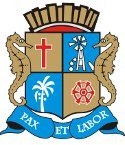 Matéria: RECURSO A EMENDA 15 DA LDOAutor:  EMÍLIA CORRÊAGoverno de Sergipe Câmara Municipal de AracajuReunião: 43 SESSÃO ExtraordináriaData: 08/07/2020Parlamentar	Partido	Voto	HorárioAMÉRICO DE DEUS ANDERSON DE TUCA BIGODE DO SANTA MARIA CABO AMINTASCABO DIDI DR. GONZAGADR. MANUEL MARCOS ELBER BATALHA EMÍLIA CORRÊA EVANDO FRANCA FÁBIO MEIRELES ISACJASON NETO JUVENCIO OLIVEIRA LUCAS ARIBÉPASTOR CARLITO ALVES PROF. BITTENCOURT SEU MARCOSSONECATHIAGUINHO BATALHA VINÍCIUS PORTOZÉ VALTERPSD PDT PSD PSL PSC PSD PSD PSBPATRIOTA PSD PODEMOS PDTPDT PSDCIDADANIA PSCPDT PDT PSD PSC PDT PSDSIM NÃO NÃO SIM SIM NÃO SIM SIM SIM NÃO NÃO NÃO NÃO NÃO SIM NÃO NÃO NÃO NÃO NÃO NÃO NÃO10:20:3710:21:0410:21:2010:22:0410:22:5910:23:1010:23:4610:25:5510:28:4210:29:1910:31:1710:31:3410:31:3910:31:4310:34:4910:38:0910:38:4010:41:0510:35:0310:43:2410:46:3510:46:45NITINHOZEZINHO DO BUGIOPSD PSBO Presidente não Vota Não VotouTotais da Votação	Sim: 7Resultado da Votação: REPROVADONão: 15Abstenção: 0	Total de Votos Válidos: 22